Master Drawing Index for <Name>Document No: <Doc No>, Revision: - RevisionsMaster Drawing Index (MDI) is a compilation of index of all electrical and mechanical drawings of a system with enclosure of drawings. MDI document includes index of drawings, configuration drawing tree, electrical drawings such as Interconnecting wiring diagrams among PCBs, schematics, PCB layouts, drawings of PCBs layers, Gerber file details, connectors & cable harness drawings etc. and Mechanical drawings such as assembly drawings, Part/components drawings, Package box drawings, Fixture drawings etc. Following guidelines to be noted for preparing the MDI document:Only index to be signed by CEMILAC/RCMA rep after scrutiny of all the drawingsDrawing sheet to include title block with title, Drawing No, drawing view type, Rev, Date, Revision history, no. of sheets, sheet size, tolerance description, referred specification, process instruction, material finish etc.The MDI may be prepared in the following format: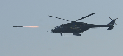 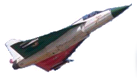 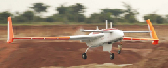 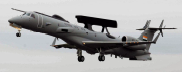 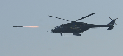 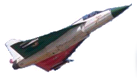 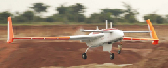 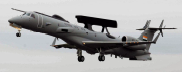 Rev No.DateDescriptionSl. no.Title of  DrawingDrawing No.Rev. No.DateSheet sizeNo. of sheetsRemarksPrepared byReviewed ByApproved By(Design Head)Approved ByCEMILAC/RCMA